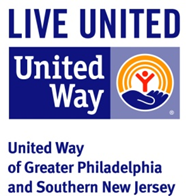 Spring 2014 – Please complete and return to soconnor@uwgpsnj.org 		UWSEPA - SJU Scholarship ApplicationCourse:  Social-Emotional Development and Motor Development in Early Childhood  For Internal Use Only:Email Address:  _________College English __________Other: __________________Other: __________________Essay: __________________1. College CreditWill you be taking this course for      OR  2.  Contact Information2.  Contact InformationNameStreet AddressCity, State   ZIP CodeHome PhoneWork PhoneCell PhoneE-Mail Address (individual email address is required)Primary (First) Language:Other:Primary (First) Language:Other:3.   Employment Information3.   Employment InformationWhere are you currently employed?  Street AddressCity, State   ZIP CodeSupervisor  (name & title)PositionOther: PositionOther: Years in position: Years in position: Keystone STARS InformationKeystone STARS Information4.  Person to Notify in Case of Emergency4.  Person to Notify in Case of EmergencyNameHome PhoneWork PhoneCell Phone5.  Essay – (Three Paragraphs in length) – Choose one topic from below.What is your parenting or childrearing philosophy?Pick an experience from your own life and explain how it has influenced your development.Describe examples of your leadership experience in which you significantly influenced others, helped resolve disputes, or contributed to group efforts over time. Consider responsibilities or initiatives taken in or out of work environment.What do you enjoy most about your job/profession and why?6.  Pre-requisite Courses:  Transcripts of these courses will be needed prior to the start of class One college level English (or Composition) Course (3 Credits)Two (2) courses in Psychology, Sociology, Child/Human Development, or Early Childhood Education6.  Pre-requisite Courses:  Transcripts of these courses will be needed prior to the start of class One college level English (or Composition) Course (3 Credits)Two (2) courses in Psychology, Sociology, Child/Human Development, or Early Childhood Education6.  Pre-requisite Courses:  Transcripts of these courses will be needed prior to the start of class One college level English (or Composition) Course (3 Credits)Two (2) courses in Psychology, Sociology, Child/Human Development, or Early Childhood EducationName of CourseCollege/UniversityGrade ReceivedWhen?  (season, year)       i.e. Spring, 2009List degree(s)/credentials (i.e. CDA, Teacher Certification, etc.)List degree(s)/credentials (i.e. CDA, Teacher Certification, etc.)List degree(s)/credentials (i.e. CDA, Teacher Certification, etc.)List degree(s)/credentials (i.e. CDA, Teacher Certification, etc.)Agreement and SignatureAgreement and SignatureBy submitting this application, I affirm that the facts set forth in it are true and complete. The attached essay was written in my own words.  I understand that if my scholarship application is approved, any false statements, omissions, or other misrepresentations made by me on this application may result in my immediate dismissal from the course.  By submitting this application, I affirm that the facts set forth in it are true and complete. The attached essay was written in my own words.  I understand that if my scholarship application is approved, any false statements, omissions, or other misrepresentations made by me on this application may result in my immediate dismissal from the course.  Name (printed)SignatureDateOur PolicyIt is the policy of this organization to provide equal opportunities without regard to race, color, religion, national origin, gender, sexual preference, age, or disability.  Thank you for completing this application and for your interest in taking this course.